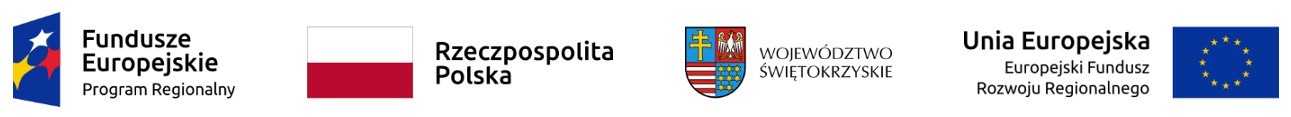 Znak sprawy: ZOZ/ZP/15/12/2020Pińczów, 12.01.2021 r.Do wszystkich zainteresowanych,którzy pobrali SIWZDotyczy: przetarg nieograniczony na Dostawę i wdrożenie infrastruktury sieciowejODPOWIEDŹ NR 1NA WNIOSKI WYKONAWCÓWZamawiający – Zespół Opieki Zdrowotnej w Pińczowie, udziela odpowiedzi na wnioski Wykonawców złożone w przedmiotowym postępowaniu oraz działając na podstawie art. 38 ust. 4 ustawy Prawo zamówień publicznych (t.j. Dz. U. z 2019 poz. 1843 ze zm.) dokonuje zmiany treści SIWZ:Pytanie nr 1Pytanie do części 1Czy Zamawiający dopuści przełącznik LAN wyposażony w bufor pakietów nie mniejszy niż 1,5MB? (str. 11 załącznika nr 1). Każdy z producentów projektując urządzenia dobiera jego wielkość pod oferowany system operacyjny.Chcę zwrócić, że ta wielkość bufora jest optymalna do pracy wire-speed na wszystkich portach przełącznika.Odpowiedź nr 1Zamawiający dokonuje zmiany zapisów SIWZ w Załączniku nr 1, ust. II.1.1 przełącznik LAN – 1.Opis techniczny pkt.6, który otrzymuje brzmienie: 6. Bufor pakietów nie mniejszy niż 1,5MBPowyższe zmiany stanowią integralną część SIWZ i nie powodują konieczności zmiany terminu składnia i otwarcia ofert.Dyrektor ZOZ w PińczowieKrzysztof Słonina